Who wants to play KICKBALL????We are looking for players to represent the 9/10 and 11/12 grade bands in our FIRST Annual Kickball Competition on October 20, 2023.Winning team wins 300 PBIS Points AND 25 for EACH member of their grade group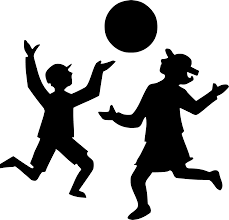 Interested in playing????? Students need to see:9/10 Grades: Mr. Flemming (Room 221- 9th Grade Wing)11/12 Grades: Mr. Eric (Room 232- Art Wing)